Science Fictional Writing: Contents pageYour completed inquiry booklet should contain these pages in this order. Find them/ print them off and staple them together, with this page on the front, to hand in. Don’t forget to put your name on this page!Identifying questions to guide my investigation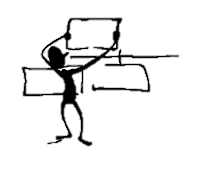 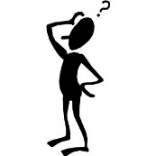 1. Going places:
How technological developments in the way we travel could shape the future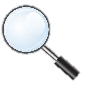 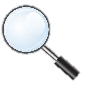 2. The Stuff of Life:
How technological developments in the way we understand and modify living things could shape the future3. The Robots are Coming:
How technological developments in Artificial Intelligence and robotics could shape the futureFinding information | Working with information Constructing my toolkit: literary techniques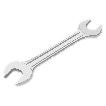 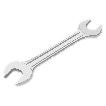 Language: How did the authors build tension through their choice of words? Give examples.Think about: about the particular words and phrases they chose, and also how they worked together. Structure: How did the authors build tension through the structure of their opening? Give examples.Think about: what the author did and didn’t tell you (and when), the sentence structure (short? long? dialogue?), why they chose to start their story at that point and whose perspective the story was told from.Constructing my worldYour task will be to write the opening for a Science Fiction story. To do this well, you will need to have a clear picture of the world you are setting the story in.Redrafting: Using the techniques we have learnt this term in my writing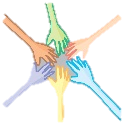 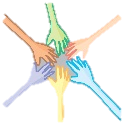 Name of person who wrote the opening:	Name of person commenting on the opening:	Literary techniques: (to be completed by the person commenting on the opening)General comments: (to be completed by the person commenting on the opening)Now give your comments back to the person who wrote the opening.Planning my next draft (to be completed by the person who wrote the opening)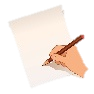 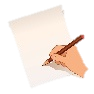 Reflection on the UnitTurn over to reflect on your own learning…Reflection on my learning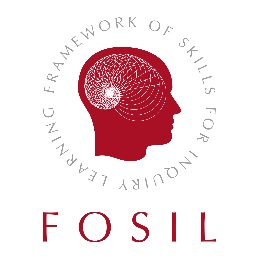 What do you think?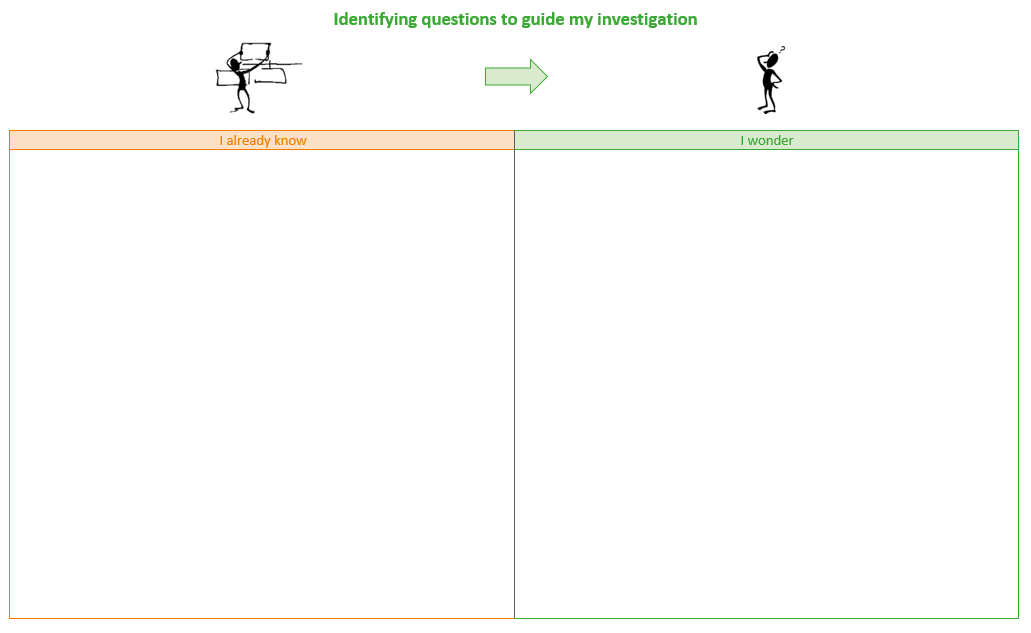 Identifying questions to guide my investigation
(if you have a copy of this – don’t worry if you don’t)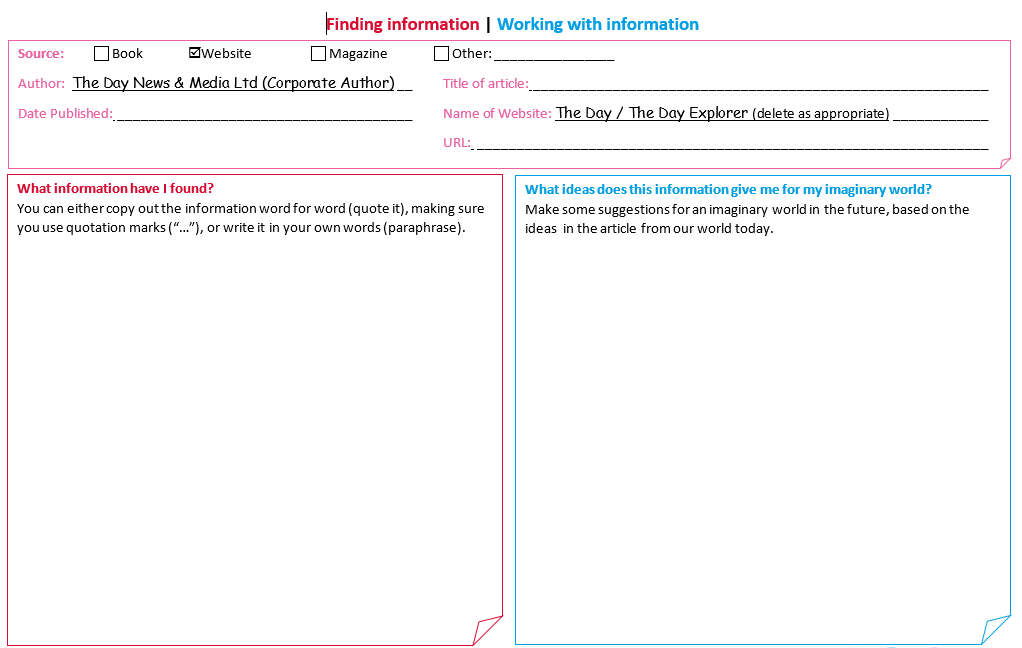 Your investigative journal pages
If you are printing these out, be careful NOT to print any extra ‘blank’ journal pages after the ones you filled in!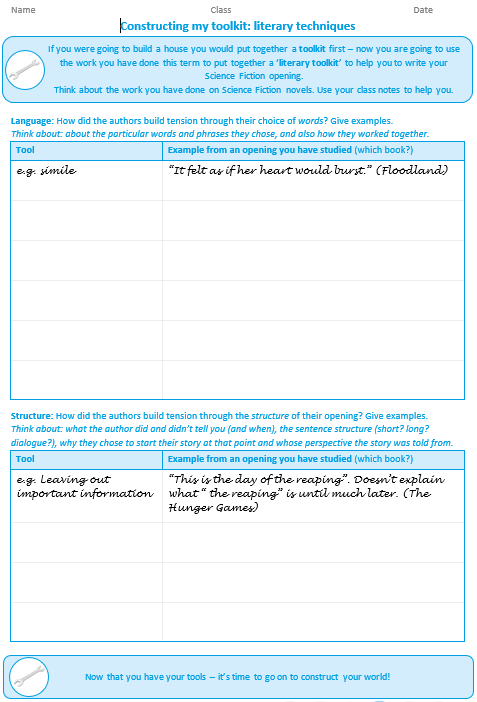 Constructing my toolkit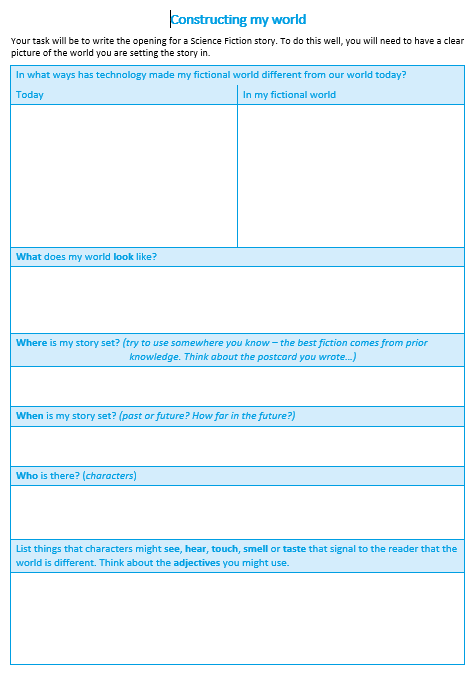 Constructing my world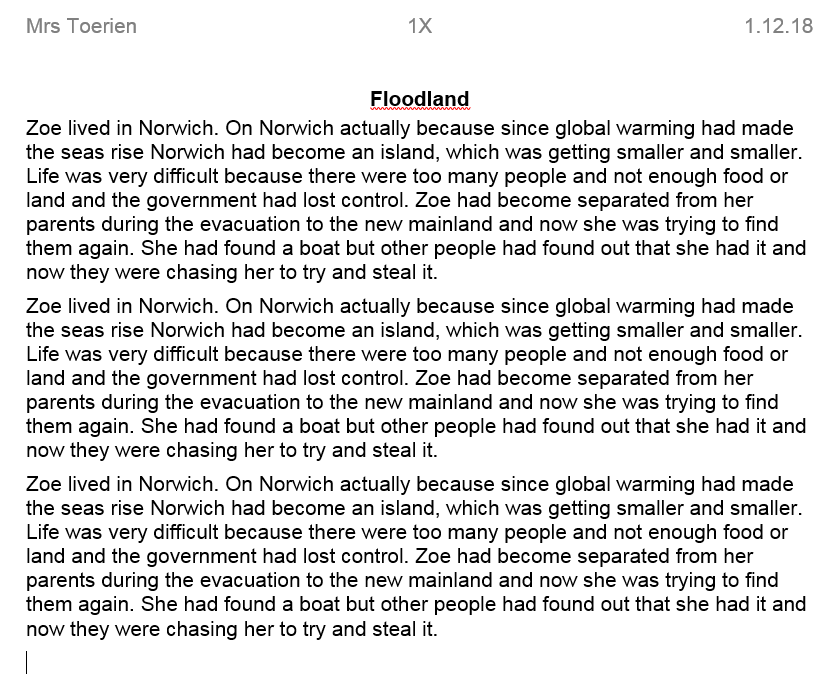 First draft of your opening
(if you remembered to save one)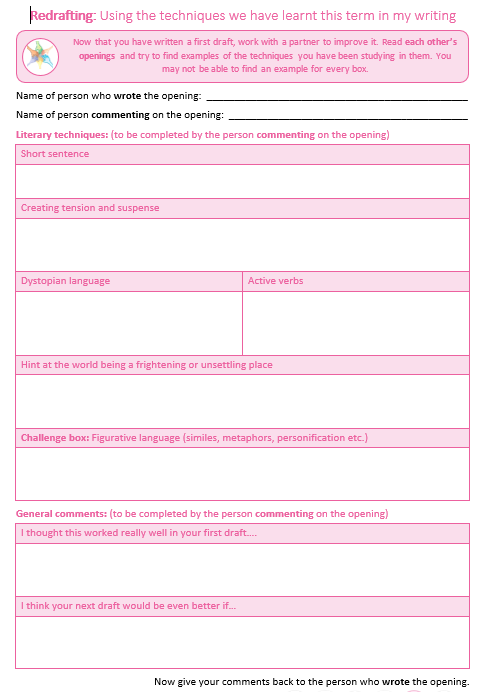 Redrafting: using the literary techniques I have learnt this term in my writing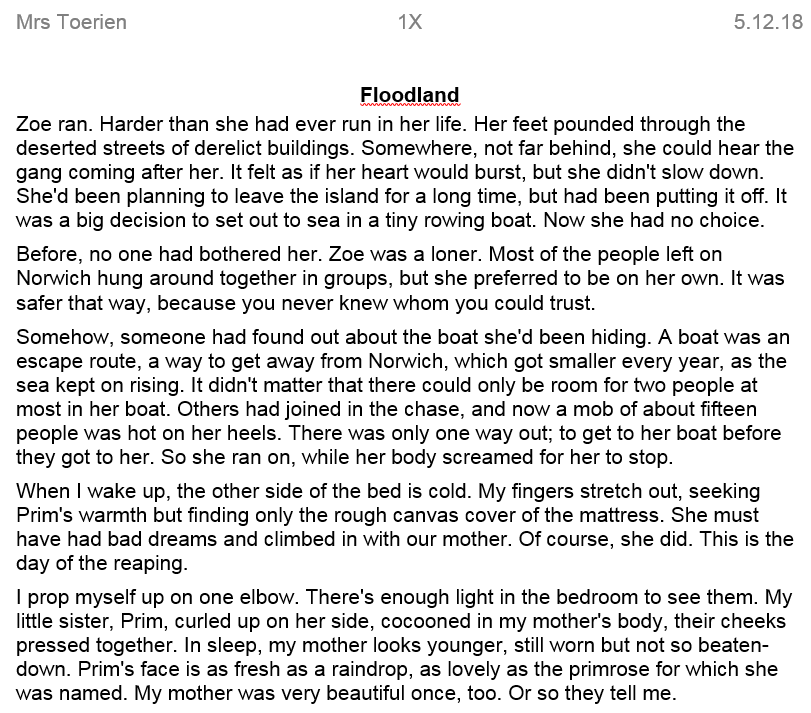 Second draft of your opening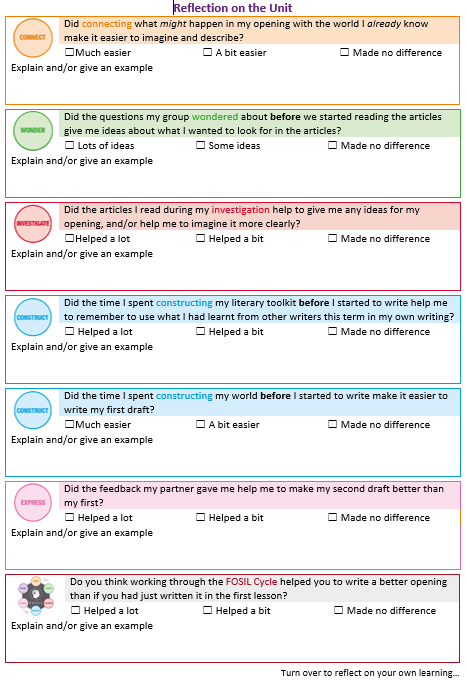 Reflection on the unitI already knowI wonderSelf-driving carsOther transport on EarthDriverless cars ponder who should die first Uber self-driving car kills US pedestrian Google takes giant leap in self-driving cars 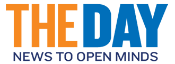 Flying cars lift off in fight for the future Worldwide rocket travel is another mad idea Cynics ridicule Uber's plan for flying carsWhy driverless cars will be the end of an era Briefing: self-driving-cars Google car crash casts doubt on robot powers 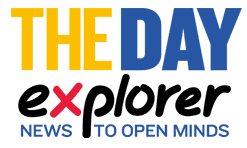 Google secretly tests electric flying taxis The HyperloopSpace travelWorld's most powerful rocket set for lift off Two tourists to fly around the moon in 2018   Race to make Moon Earth's eighth continent Sputnik is 60 as new space race beckons Take asteroid threat seriously say scientistsMeet Space Force, Trump's new military branch Moon or Mars: choosing humanity's new home The new satellite: on the hunt for alien planets First luxury space hotel due to open in 2022 The bright red car drifting through space All aboard the new mission to the moon The real truth about daily life in Outer Space What life on Mars might really be like? Liquid water found on Mars India joins space elite with mission to Mars Chinese robot lands on the Moon  Two tourists to fly around the Moon in 2018Alien life (as a consequence of Space exploration)America's secret UFO research unit revealed Not that far: a planet where life is likely 	How to talk to aliens without being killed Alien hunting telescope runs out of fuel Weird space object could come from aliens The new planet that could support alien life Seven beautiful earth sized planets found Exomars blasts off in search of alien life Human genetic modification Fear and celebration at first edited embryo Landmark UK vote approves three person babies  Moral storm as designer babies get green light The future: godlike elites and useless masses Scientists cure diseases before birthPlant and animal genetic modificationFears over genetically modified super fish Trade secrets: bananageddon How gene editing could destroy world's pests Purple mutant tomatoes headed for UK shops Mammoths one step closer to re-birth Other genetic technologiesGene scientists in secret talks on replicants How to find out your entire genetic make-up  How technology is shaping the future of love Scientists transplant memories into snails Genetics dream: Personalised medicine for everyone Introducing the world's first monkey clones Human technological modification (cyborgs)How science is transforming entertainment Brains bionics and the future of bodies The plan to merge human brains with computers Robots and AI at work Get ready for a fourth industrial revolution Happy birthday NHS. Now bring on the robots 2017 in review: The year the robots got smart How machines will revolutionise the workplace How robots will run the schools of the future Facebook robots spark new panic over AI  Now even our pets could be robots too Your new robot puppy Chinese robot passes national medical exams How machines will revolutionise the workplace Robocops fuel fears of machines eating jobs The age of robot chefsRights for robots The curious ethics of cruelty to robots Robots are electronic persons says EU  Star wars and the quest for robot rightsRobots and AI at home Amazon promises to fix Alexa's creepy laugh The friendly chatbot that mimics your voice Google unveils next steps in AI Technology How relying on computers leads to disaster How technology is shaping the future of love  How robots could take over your home Invasion of the home help robots Are computers getting too clever? Robots and AI at war Terminate scientists vow to block killer bots Threat of killer robots imminent warns Musk Armchair assassins enter ethical minefield ToolExample from an opening you have studied (which book?)e.g. simile“It felt as if her heart would burst.” (Floodland)ToolExample from an opening you have studied (which book?)e.g. Leaving out important information“This is the day of the reaping”. Doesn’t explain what “ the reaping” is until much later. (The Hunger Games)In what ways has technology made my fictional world different from our world today?In what ways has technology made my fictional world different from our world today?TodayIn my fictional worldWhat does my world look like?What does my world look like?Where is my story set? (try to use somewhere you know – the best fiction comes from prior knowledge. Think about the postcard you wrote…)Where is my story set? (try to use somewhere you know – the best fiction comes from prior knowledge. Think about the postcard you wrote…)When is my story set? (past or future? How far in the future?)When is my story set? (past or future? How far in the future?)Who is there? (characters)Who is there? (characters)List things that characters might see, hear, touch, smell or taste that signal to the reader that the world is different. Think about the adjectives you might use.List things that characters might see, hear, touch, smell or taste that signal to the reader that the world is different. Think about the adjectives you might use.Short sentenceShort sentenceCreating tension and suspenseCreating tension and suspenseDystopian languageActive verbsHint at the world being a frightening or unsettling placeHint at the world being a frightening or unsettling placeChallenge box: Figurative language (similes, metaphors, personification etc.)Challenge box: Figurative language (similes, metaphors, personification etc.)I thought this worked really well in your first draft….I think your next draft would be even better if…What worked well in my first draft?How can I make my second draft even better? (you may not have something for each heading. Give examples)Things to add: (e.g. Use more adjectives, such as…)Things to change: (e.g. Include some shorter sentences, for example…)Things to take out: (e.g. Don’t tell the reader … so early in the story)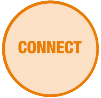 Did connecting what might happen in my opening with the world I already know make it easier to imagine and describe?Did connecting what might happen in my opening with the world I already know make it easier to imagine and describe?Did connecting what might happen in my opening with the world I already know make it easier to imagine and describe?Much easier A bit easier Made no differenceExplain and/or give an exampleExplain and/or give an exampleExplain and/or give an exampleExplain and/or give an example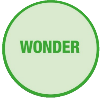 Did the questions my group wondered about before we started reading the articles give me ideas about what I wanted to look for in the articles?Did the questions my group wondered about before we started reading the articles give me ideas about what I wanted to look for in the articles?Did the questions my group wondered about before we started reading the articles give me ideas about what I wanted to look for in the articles? Lots of ideas Some ideas Made no differenceExplain and/or give an exampleExplain and/or give an exampleExplain and/or give an exampleExplain and/or give an example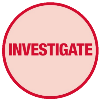 Did the articles I read during my investigation help to give me any ideas for my opening, and/or help me to imagine it more clearly?Did the articles I read during my investigation help to give me any ideas for my opening, and/or help me to imagine it more clearly?Did the articles I read during my investigation help to give me any ideas for my opening, and/or help me to imagine it more clearly?Helped a lot Helped a bit Made no differenceExplain and/or give an exampleExplain and/or give an exampleExplain and/or give an exampleExplain and/or give an example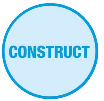 Did the time I spent constructing my literary toolkit before I started to write help me to remember to use what I had learnt from other writers this term in my own writing?Did the time I spent constructing my literary toolkit before I started to write help me to remember to use what I had learnt from other writers this term in my own writing?Did the time I spent constructing my literary toolkit before I started to write help me to remember to use what I had learnt from other writers this term in my own writing? Helped a lot Helped a bit Made no differenceExplain and/or give an exampleExplain and/or give an exampleExplain and/or give an exampleExplain and/or give an exampleDid the time I spent constructing my world before I started to write make it easier to write my first draft?Did the time I spent constructing my world before I started to write make it easier to write my first draft?Did the time I spent constructing my world before I started to write make it easier to write my first draft?Much easier A bit easier Made no differenceExplain and/or give an exampleExplain and/or give an exampleExplain and/or give an exampleExplain and/or give an example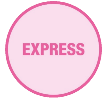 Did the feedback my partner gave me help me to make my second draft better than my first?Did the feedback my partner gave me help me to make my second draft better than my first?Did the feedback my partner gave me help me to make my second draft better than my first? Helped a lot Helped a bit Made no differenceExplain and/or give an exampleExplain and/or give an exampleExplain and/or give an exampleExplain and/or give an example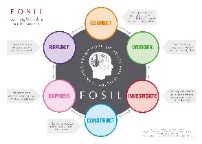 Do you think working through the FOSIL Cycle helped you to write a better opening than if you had just written it in the first lesson?Do you think working through the FOSIL Cycle helped you to write a better opening than if you had just written it in the first lesson?Do you think working through the FOSIL Cycle helped you to write a better opening than if you had just written it in the first lesson? Helped a lot Helped a bit Made no differenceExplain and/or give an exampleExplain and/or give an exampleExplain and/or give an exampleExplain and/or give an exampleWhat went well?What could I do even better next time?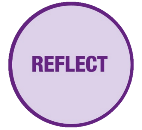 You were asked to write an opening for a dystopian story but, given all you have read, do you think the future will be better or worse than the present (or a bit of both)? Why?